 1.  Check service information and/or the coolant flush machine instructions for the                  specified procedure to follow.  Describe the procedure:  ________________________	     _____________________________________________________________________	     _____________________________________________________________________ 2.  Is a coolant flush machine being used?  Yes  No  (describe) ____________	     _____________________________________________________________________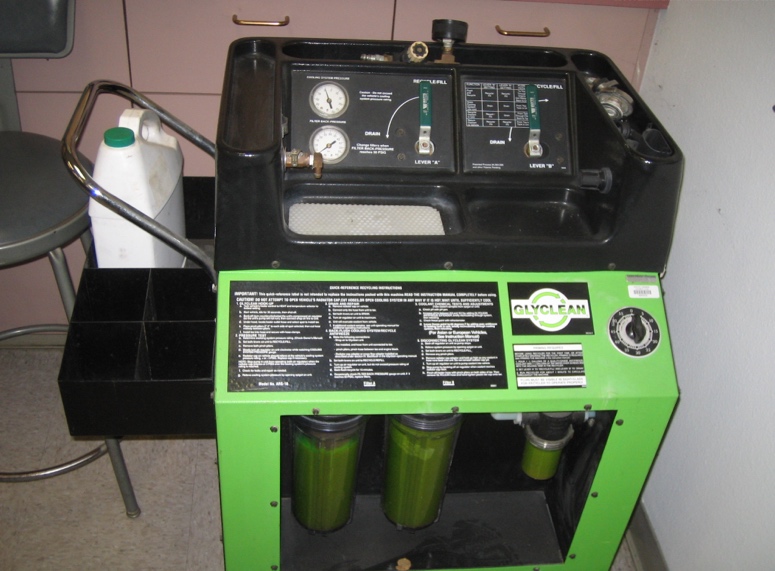  3.  What is the specified coolant? ____________________________________________ 4.  What is the specified procedure for bleeding air from the cooling system?	__________________________________________________________________	__________________________________________________________________	__________________________________________________________________